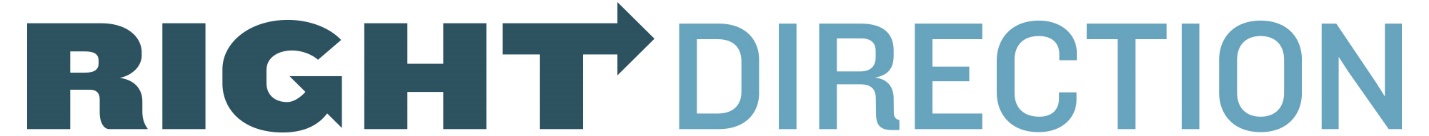 Poster Customization Overview and Ideas for Organization DeploymentOne of the most critical aspects of addressing mental health in the workplace is increasing visibility about the importance of mental health and the organization’s available benefits for help.  These posters are designed to increase mental health awareness, and they are customizable for your organization to add its logo and appropriate EAP and health provider contact information.  Directions to Customize PostersPower point:Download the power point file for the poster.On the toolbar, click on insert -> pictures -> this device and select a transparent PNG file of your organization’s logo. Place logo next to the ‘Right Direction’ logo and adjust and resize as necessaryType in benefit contact information in the text boxSave file and printAdobe Photoshop and/or illustrator:Download the PSD fileFind and select the “Logo” layerWith the layer selected, go to File in the menu and choose “Place Embedded…”In the finder window locate your organization’s logo file, select the appropriate file-type and click “place”.Type in your benefit contact information in place of the [Insert Test Here] placeholderSave the file for print, go to File in the menu and select “Save As…” in the finder window change “Save as type” to “Photoshop PDF”Recommended Adobe PDF Preset for print would be [Press Quality]Open the PDF and printPDF format:Download the pdf file  To insert your logo in the image box:Download a transparent PNG file of your organization’s logoClick on the image box next to the ‘Right Direction’ logoClick on ‘Browse’ and select the PNG file of your logoTo type in your benefit contact information: Type in your benefit contact information in the text boxSave file and PrintIdeas on How to Use Right Direction MaterialsPlace on organization website/intranet/portalsInclude in employee handbookUse as a picture in an employee-targeted email and/or newsletterShare on social mediaPlace in high traffic areas – close to restrooms, entrances/exits, and common areasAttach to bulletin boards in officesDeploy as part of a mental health initiative and campaign